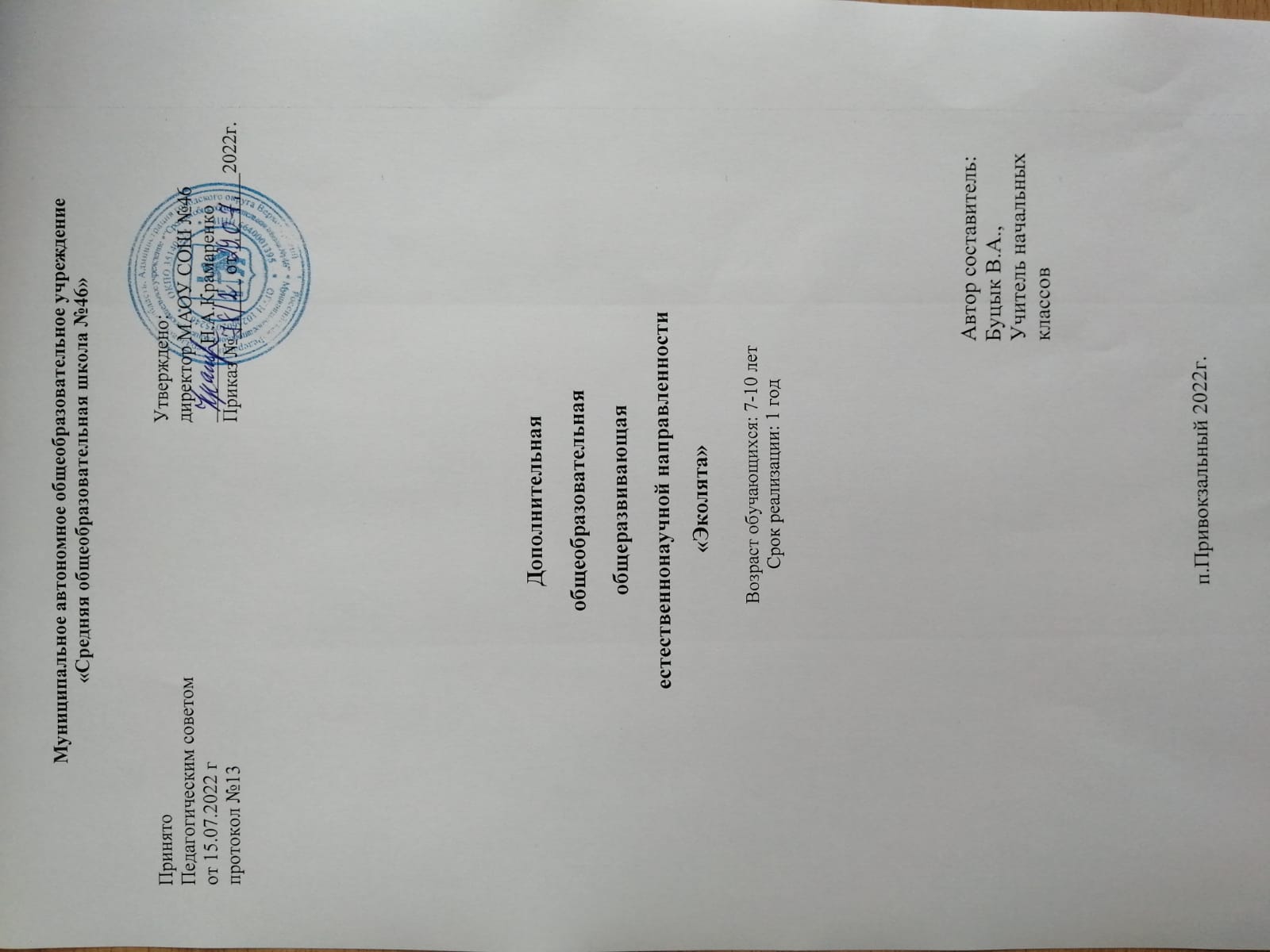 Пояснительная запискаРабочая программа по дополнительной общеразвивающей программе «Эколята» для обучающихся начальных классов относится к естественнонаучному направлению.     Актуальность программы заключается в том, что изучение окружающего мира и его составляющих – растений и животных – поможет ребенку по-новому взглянуть на природу. Знание закономерностей еѐ развития в дальнейшем поможет бережнее относиться к окружающему миру. Программа актуальна на сегодняшний день, так как еѐ реализация восполняет изучение экологической культуры. Одним из направлений развития государства и объединения многонационального общества является патриотическое воспитание подрастающего поколения. Это одно из приоритетных направлений в системе образования России, способствующих формированию у подрастающего поколения патриотического сознания, готовности к выполнению гражданского долга, важнейших конституционных обязанностей по защите интересов Родины.Проявлением патриотизма также является любовь к природе своей малой родины, внимание, забота и уважение к её животному и растительному миру. Эти чувства можно развить в процессе разностороннего экологического образования подрастающего поколения. Конечной целью такого образования является формирование у человека нового экологического мышления, способности осознавать последствия своих действий по отношению к окружающей среде, умение жить в гармонии с природой.Основанием для проектирования и реализации данной общеразвивающей программы служит перечень следующих нормативных правовых актов и государственных программных документов: Федеральный закон «Об образовании в Российской Федерации» от 29.12.2012 N 273-ФЗ; Концепция развития дополнительного образования детей до 2030 года (утверждена распоряжением Правительства Российской Федерации от 31 марта 2022 г. N 678-р);Стратегия развития воспитания в РФ на период до 2025 года (распоряжение Правительства РФ от 29 мая 2015 г. № 996-р);Постановление Главного государственного санитарного врача РФ от 28 сентября 2020 г. № 28 «Об утверждении санитарных правил СП 2.4.3648-20 «Санитарно-эпидемиологические требования к организациям воспитания и обучения, отдыха и оздоровления детей и молодежи» (далее - СанПиН);Приказ Министерства труда и социальной защиты Российской Федерации от 05.05.2018 № 298 «Об утверждении профессионального стандарта «Педагог дополнительного образования детей и взрослых»;Приказ Министерства просвещения Российской Федерации от 09.11.2018 г. № 196 «Об утверждении Порядка организации и осуществления образовательной деятельности по дополнительным общеобразовательным программам» (далее - Порядок);Приказ Министерства просвещения Российской Федерации от 30 сентября 2020 года № 533 «О внесении изменений в Порядок организации и осуществления образовательной деятельности по дополнительным общеобразовательным программам, утвержденный приказом Министерства просвещения Российской Федерации от 9 ноября 2018 г. № 196«;Приказ Министерства просвещения Российской Федерации от 03.09.2019 № 467 «Об утверждении Целевой модели развития региональных систем дополнительного образования детей»;Приказ Министерства общего и профессионального образования Свердловской области от 30.03.2018 г. № 162-Д «Об утверждении Концепции развития образования на территории Свердловской области на период до 2035 года». «Эколята» - интегрированный курс для младших школьников, в содержании которого рассматриваются многообразие проявлений форм, красок, взаимосвязей природного мира, основные методы и пути его познания, развиваются эстетическое восприятие и художественно-образное мышление младших школьников. Новизна программы заключается в том, что в ней предусмотрено уделить большее количество учебных часов на изучение основ экологии, что позволит учащимся развивать познавательный интерес миру природы, любознательность творческую активность.  Изучение данного курса создаѐт условия для формирования ценностного отношения младших школьников к природе, воспитания основ экологической ответственности как важнейшего компонента экологической культуры.При реализации данной программы создаются условия для становления личностных характеристик выпускника начальной школы: любознательность, активность и заинтересованность в познании мира; овладение основами умения учиться; способность к организации собственной деятельности; готовность самостоятельно действовать и отвечать за свои поступки перед семьей и обществом; доброжелательность, умение слушать и слышать собеседника, обосновывать свою позицию, высказывать свое мнение.Отличительные особенности программы Упор на изучение основ экологии позволяет достигнуть более высокий результат в поэтапном развитии умственных способностей школьников, путем вооружения их навыками взаимодействия с окружающей действительностью и обучению методам самостоятельного добывания знаний. Содержание программы реализуется через создание на занятиях проблемных ситуаций, ситуации эмпатии во взаимоотношениях с природой, ситуации оценки и прогнозирования последствий поведения человека, ситуации свободного выбора поступка по отношению к природе. Практическая, деятельностная направленность программы осуществляется через исследовательские задания, игровые занятия, практикумы и опытническую работу.Адресат программы Программа «Эколята» адресована обучающимся школы в возрасте 7-10 лет (2-4) классов общеобразовательной школы, занимающихся в системе дополнительного образования. Количество детей в группе от 15 до 20 человек.Режим занятийПрограмма рассчитана на 36 часов  и предполагает проведение 1 занятия в неделю, которое состоит из теоретической и практической части. Общее количество часов в неделю – 1 час. Занятия проводятся 1 раз в неделю по 1 часу. Продолжительность одного академического часа – 45мин.  Срок реализации 1 год. Срок освоения программыОбъем программы – 36 часов.Программа рассчитана на 1 год  обучения.Особенности организации образовательного процесса.Формы реализации образовательной программы:             Традиционная модель  программы представляет собой линейную последовательность освоения содержания в течение одного или нескольких лет обучения в одной образовательной организации.              Перечень форм обучения: фронтальная, индивидуальная, индивидуально-групповая, групповая.Перечень видов занятий: рассказ, беседы, практические работы, решение практических задач, обмен информацией, наблюдение и опыты, игры, экскурсии, проведение акций.              Перечень форм подведения итогов реализации общеразвивающей программы: практическое занятия, участие в акции.Цель программы: приобретение школьником опыта самостоятельного социального действия при включении обучающихся в самостоятельную исследовательскую экологическую практику, трансформирование процесса развития интеллектуально-творческого потенциала личности ребенка путем совершенствования его исследовательских способностей в процессе саморазвития, формирование экологической культуры.Программа ставит перед собой следующие задачи:Формирование знаний о закономерностях и взаимосвязях природных явлений, единстве неживой и живой природы, о взаимодействии и взаимозависимости природы, общества и человека.Формирование осознанных представлений о нормах и правилах поведения в природе и привычек их соблюдения в своей жизнедеятельности.-Формирование экологически ценностных ориентации в деятельности детей.- Воспитание ответственного отношения к здоровью, природе, жизни.- Развитие способности формирования научных, эстетических, нравственных и правовых суждений по экологическим вопросам.- Развитие альтернативного   мышления   в   выборе   способов   решения экологических проблем, восприятия прекрасного и безобразного, чувств удовлетворения и негодования от поведения и поступков людей по отношению к здоровью и миру природы.- Развитие потребности в необходимости и возможности решения экологических проблем, доступных младшему школьнику,Содержание программы предполагает следующие виды деятельности: познавательная, игровая, трудовая, художественная, краеведческая, ценностно- ориентировочная, через беседы, экологические игры, природоохранные акции, тематические линейки, экскурсии, заочные путешествия и другие.Учебный планСодержание учебного плана1.Мир вокруг нас.Теория: Экология. Темы и задачи занятий. Правила поведения при проведении практических работ.Практика: Экскурсия в школьный парк.2.Путешествие в осень.-Изучение текстов о природе.Теория: Природа. Писатели. Практика: Чтение текстов о природе. Анализ.-Экскурсия на пришкольный участок. Теория: Гербарий. Наблюдение за погодой.Практика: Составление гербария. Наблюдение за солнцем и ветром. Сбор листьев.-Экскурсия на пришкольный участок.. Теория:Плод. Аппликация.Практика: Определение названий растений по опавшим                      листьям, плодам. Аппликация.3.Лес-наше богатство.-Чтение текстов о лесе.Теория: Лес. Животные в лесу. Растения леса.Практика: Чтение текстов о лесе.- Оформление плаката «Правила охраны леса»Теория: Правила поведения в лесу. Плакат.Практика: Оформление плаката.-Экскурсия в лес.( виртуальная). Наблюдение за хвойными и лиственными деревьями, определение различий.Теория: Хвойные и лиственные деревья.Практика: Определение различий. Игра.- Экскурсия в лес.( виртуальная).Теория: Зимующие птицы.Практика: сбор семян, ягод.4. Путешествие за капелькой воды.-Путь воды из реки в море. Теория: Море. Рисунок-схема.Практика: Составление рисунка- схемы.-Сравнение реки и моря. Морская и речная  рыба.Теория: Река. Море. Морская и речная рыба.Практика: Игра.-Экскурсия к водоему ( виртуальная) .Теория: Фильтрация воды. Водоем.Практика: Наблюдение за жизнью водоема.-Охрана водоемов. Акция «Берегите воду».Теория: Акция.Практика: Участие в акции.5.Удивительный мир животных.-Экзотические животные. Теория: Экзотические животные. Домашние животные.Практика: Игра. Сравнивание. Наблюдение. Составление памятки.-Кто живет на пасеке?Теория: Пасека. Пчелы. Мед.Практика: Наблюдение. Интервью.-Наблюдение за белками.Теория: Дупло. Спячка.Практика: Наблюдение. Рисунок.-Экскурсия в краеведческий музей.Теория: Музеи мира.Практика:Экскурсия.6.Наши пернатые друзья.-Перелетные и зимующие птицы.Теория: Перелетные и зимующие птицы. Практика: Наблюдение. Составление альбома.-Памятка «Чем помочь птицам?»  Какой должна быть кормушка для птиц?  Теория: Помощь. Кормушка.Практика: Составление памятки. Игра. Поделка.-Экскурсия на пришкольный участок.Теория: Птицы Свердловской области.Практика:Экскурсия.-Развешивание кормушек и подкормка птиц.Теория: Добро.Подкормка.Практика: Развешивание кормушек и подкормка птиц. Акция.7. Красная книга родного края.-Редкие и исчезающие растения. Теория: Красная книга.Практика: Поход в библиотеку. Анализ литературы.-Редкие и исчезающие животныеТеория: Красная книга Свердловской области.Практика: Поход в библиотеку. Составление карточек.-Экскурсия в краеведческий музей.Теория: Правила поведения в музее.Практика:Экскурсия. Акция.8.Сад на подоконнике.-Комнатные растения.Теория: Комнатные растения. Виды растений.Практика:Анализ растений. Рисунок. Посадка растений.-Составление памятки ухода за комнатнымирастениями.Теория: Правила ухода за растениями. Приспособления, инструменты.Практика: Составление правил ухода за комнатными растениями.-Экскурсия по школе.Теория: Правила ухода за комнатными растениями. Ядовитые комнатные растения.Практика: Экскурсия классных кабинетов школы.-Пересадка цветов.Теория: Правила пересадки растений.Практика:Пересадка цветов.9. Мир похож на цветной луг.-Дикорастущие и культурные растения.Теория: Виды растений. Условия выращивания.Практика: Участие в акции.-Цветы.Теория: Семена. Виды семян.Практика: Анализ семян. Взращивание семян.-Проект « Школьная клумба» Теория: Клумба. Дизайн. Участок.Практика: Осмотр школьной клумбы. Рисунок клумбы.-Проект « Школьная клумба» Практика: Высаживание растений.-Экскурсия на клумбу.Практика: Экскурсия на клумбы города.-Растения на клумбахТеория: Виды цветов. Практика: Рисунки цветов. Выставка.10. Мы друзья природы.-Итоговое занятие. Мы – друзья природы.Практика: Подготовка сообщений. Выступления.Планируемые результатыРезультаты обучения обучающихся к концу 1 года обучения:Личностные результаты:развитие любознательности и формирование интереса к изучению природы методами искусства и естественных наук;развитие интеллектуальных и творческих способностей учащихся, дающих возможность выражать своѐ отношение к окружающему миру природы различными средствами (рисунок, живопись, различные жанры декоративно-прикладного искусства, музыка и т. д.);воспитание ответственного отношения к природе, осознания необходимости сохранения окружающей среды;формирование мотивации дальнейшего изучения природы;внутренняя позиция школьника (положительное отношение к школе; чувство необходимости учения); самооценка (широта диапазона оценок; обобщенность категорий оценок; представленность в Я-концепции социальной роли ученика; рефлексивность как адекватное осознанное представление о качествах хорошего ученика;осознание своих возможностей в учении на основе сравнения «Я» и «хороший ученик»; осознание необходимости самосовершенствования на основе сравнения «Я» и «хороший ученик»;способность адекватно судить о причинах своего успеха/неуспеха в учении, связывая успех с усилиями, трудолюбием, старанием);мотивация учебной деятельности (сформированность познавательных мотивов; интерес к новому; интерес к способу решения и общему способу действия;сформированность социальных мотивов; стремление выполнять социально значимую и социально оцениваемую деятельность, быть полезным обществу;сформированность учебных мотивов; стремление к самоизменению — приобретению новых знаний и умений; установление связи между учением и будущей профессиональной деятельностью).Метапредметными результатами являются:овладение элементами самостоятельной организации учебной деятельности, что включает в себя умения ставить цели и планировать личную учебнуюдеятельность, оценивать собственный вклад в деятельность группы, проводить самооценку уровня личных учебных достижений;освоение элементарных приѐмов исследовательской деятельности, доступных для детей младшего школьного возраста: формулирование с помощью учителя цели учебного исследования (опыта, наблюдения), составление его плана, фиксирование результатов, использование простых измерительных приборов, формулировка выводов по результатам исследования;формирование приѐмов работы с информацией, что включает в себя умения поиска и отбора источников информации в соответствии с учебной задачей, а также понимание информации, представленной в различной знаковой форме— в виде таблиц, диаграмм, графиков, рисунков и т. д.;развитие коммуникативных умений и овладение опытом межличностной коммуникации, корректное ведение диалога и участие в дискуссии, а также участие в работе группы в соответствии с обозначенной ролью.Предметными результатами являются:в ценностно-ориентационной сфере:сформированность представлений об экологии, как одном из важнейших направлений изучения взаимосвязей и взаимодействий между природой и человеком, как важнейшем элементе культурного опыта человечества;-в познавательной сфере: наличие углублѐнных представлений о взаимосвязи мира живой и неживой природы, между живыми организмами; об изменениях природной среды под воздействием человека; освоение базовых естественнонаучных знаний, необходимых для дальнейшего изучения систематических курсов естественных наук; формирование элементарных исследовательских умений; применение полученных знаний и умений для решения практических задач в повседневной жизни, для осознанного соблюдения норм и правил безопасного поведения в природной и социоприродной среде;в трудовой сфере: владение навыками ухода за растениями комнатными и на пришкольном участке, за обитателями живого уголка, за домашними питомцами;в эстетической сфере: умение приводить примеры, дополняющие научные данные образами из литературы и искусства;в сфере физической культуры: знание элементарных представлений о зависимости здоровья человека, его эмоционального и физического состояния от факторов окружающей среды.Содержание программы строится на основе деятельностного подхода. Вовлечение учащихся в разнообразную деятельность является условием приобретения прочных знаний, преобразования ихв убеждения и умения, формирования основ экологической ответственности как черты личности. Программа предусматривает проведение экскурсий и практических занятий в ближайшем природном и социоприродном окружении (пришкольный участок, микрорайон школы, ближайший парк, водоѐм).Воспитательные результаты программы представлены в трѐх уровнях:приобретение школьником социальных знаний;получение школьником опыта переживания и позитивного отношения к базовым ценностям общества,ценностного	отношения	к	социальной	реальности	в	целом;	получение школьником опыта самостоятельного общественного действия.Каждому уровню результатов соответствует своя образовательная форма.Ученик будет знать / понимать:что такое экология,способы охраны природы,роль живой природы в жизни человека,многообразие природы,экологические катастрофы,влияние экологии на здоровье человека,представителей редких организмов,правила поведения в природе,особенности природы родного края,знать растительный и животный мир родных мест, охраняемые виды.Ученик получит возможность научиться:классифицировать экологические связи,устанавливать цепи питания,выявлять характерные отличительные и похожие признаки животного и растительного мира,оформлять собственные наблюдения за изменениями в живой и неживой природе,распознавать растения и животных родного края,распознавать растения и животных родного края,сравнивать и различать деревья, кустарники, травы, называть их основные отличительные признаки, используя полученную информацию в результате наблюдений и работы с иллюстрациями;называть условия, необходимые для жизни растений и животных;проводить несложные наблюдения за природными явлениями и проявлениями;проводить индивидуальные наблюдения и опытные исследования на выявление признаков предметов;оказывать помощь птицам в зимнее время года;участвовать в исследовательской и практической деятельности по охране природы.Календарно-учебный графикМатериально-техническое и дидактико-методическое оснащение Для реализации данной подпрограммы в школе имеется и может быть использовано: 1. Наличие кабинета2. Интерактивная доска3. Предметные картинки с изображением растений, животных, птиц 4. Комнатные растения5. Индивидуальные торфяные горшочки для посадки семян 6. Почвогрунт, семена (гороха, фасоли), луковицы 7. Градусник для измерения температуры воды8. Красная книга 9. CD с записью голосов птиц и животных 10.микроскоп, географические карты. 11.Компьютеры с выходом в Интернет, программное обеспечение, экраны, проекторы Электронные ресурсыhttps://infourok.ru/https://www.youtube.com/https://ru.wikipedia.org/wiki/Заглавная_страницаhttps://www.mnr.gov.ru/В процессе обучения по дополнительной общеразвивающей программе «Эколята» проводится систематическая диагностика. В соответствии с запланированными формами контроля. Для определения успешности освоения материала предлагаются следующие виды диагностических исследований: 1.Входная диагностика:-проводится в игровой форме; -определяется уровень базовых знаний; 2.Итоговая диагностика:-проводится срез знаний по критериям в форме тестирования; Для отслеживания результативности образовательной деятельности по программе проводятся:  входной;  промежуточный;  итоговый контроль; Промежуточная диагностикаНазвание объединения 	Педагог ДО 	Группа № 	Год обучения: 	Педагогическая диагностикаУчастие в мероприятияхСписок литературыНормативные документы 1. Федеральный закон от 24.07.1998 № 124-ФЗ «Об основных гарантиях прав ребёнка в РФ»; 2. Федеральный закон от 29.12.2012 N 273-ФЗ «Об образовании в Российской Федерации»; 3. Распоряжение Правительства РФ от 31.03.2022 №678-р «Об утверждении Концепции развития дополнительного образования детей до 2030 года»; 4. Распоряжение Правительства РФ от 29.05.2015 N 996-р «Об утверждении Стратегии развития воспитания в Российской Федерации на период до 2025 года»; 5. Приказ Министерства Просвещения России от 09.11.2018 г. № 196 «Об утверждении Порядка организации и осуществления образовательной деятельности по дополнительным общеобразовательным программам»; 6. Приказ Министерства Просвещения Российской Федерации от 03.09.2019 г. №467 «Об утверждении Целевой модели развития региональных систем дополнительного образования детей»; 7. Приказ Министерства труда и социальной защиты Российской Федерации от 05.05.2018 г. № 298н «Об утверждении профессионального стандарта «Педагог дополнительного образования детей и взрослых»; 8. Постановление Главного государственного санитарного врача РФ от 28.09.2020 г. № 28 «Об утверждении СанПиН 2.4.3648–20 «Санитарноэпидемиологические требования к организациям воспитания и обучения, отдыха и оздоровления детей и молодежи»; 9. Письмо Министерства образования и науки РФ от 18.11.2015г. № 09–3242 «О направлении Методических рекомендаций по проектированию дополнительных общеразвивающих программ (включая разноуровневые)»; 10. Распоряжение Правительства Свердловской области № 646-РП от 26.10.2018 «О создании в Свердловской области целевой модели развития региональной системы дополнительного образования детей.Для педагога:Большой атлас природы России: иллюстрированная энциклопедия для детей. – М: Эгмонт Россия Лтд, 2013.Г.Н. Элькин «Красная книга России: Чудеса – природы» / Словарик – справочник школьника.Ердаков Л. Н. Экологическая сказка для первоклассников / Л. Н. Ердаков // Начальная школа. – 2011. – М., – № 11–12. – С. 19–22.Плешаков, А. А. Великан на поляне или первые уроки экологической этики Текст А. А. Плешаков. – М.: Просвещение, 2015.Плешаков, А. А. Зелѐные страницы Текст /А. А. Плешаков. –М.: Просвещение, 2015. 7.Плешаков, А.А. Экологические проблемы и начальная школа Текст/А. А. Плешаков// Начальная школа. – 2015. - № 5. – С. 2-8.8.Сухарев, Ю. Ф. Природоведение Текст / Ю. Ф. Сухарев. – Чапаевск, 2009. 9.Цветкова И.В. Экология для начальной школы. Игры, проекты Ярославль:«Академия развития», 2012.Энциклопедия животных. – М.: ЭКСМО, 2017.Энциклопедия. Мир животных (т. 2, т. 7). – М.: Просвещение, 2011. 12.Энциклопедия. Неизвестное об известном. – М.: РОСМЕН, 2011.Для обучающихся:В. Бианки, Н. Сладков, С. Сахарнов, А. Ливеровский . Зелѐные страницы 2.Хрестоматия по экологии для начальной школы Издательство: Детское время.Список платформ при обучении с использованием ЭО и ДОТ:Гугл Класс classroom.google.comЯндекс-учебник№ п/пНазвание раздела, темыКоличество часовКоличество часовКоличество часовФормыаттестации/ контроля№ п/пНазвание раздела, темыВсегоТеорияПрактикаФормыаттестации/ контроля1.Мир вокруг нас110Взаимоанализ работы2Путешествие в осень312Выставка работ3Лес-наше богатство422Составлении памятки4Путешествие за капелькой воды422Взаимоанализработ5Удивительный мир животных422Презентацияработ6Наши пернатые друзья 422Участие в акции7Красная книга родного края532Участие в акции 8Сад на подоконнике422Анализ работ9Мир похож на цветной луг523Взаимоанализ работы10Мы –друзья природы22СообщенияИтогоИтого361917Год обученияДата началаобученияДата окончанияобученияКоличество учебныхнедельКоличество учебныхчасовРежим занятий1 год15 сентября31мая36361 занятие по 1часу в неделю№ п/пВид контроляФормы контроля1Входнойпедагогическое наблюдение.2Промежуточныйвыполнение тестовых заданий;игровые формы «Своя игра», «Самый умный»;анализ участия каждого обучающегося в мероприятиях.3Итоговыйоткрытое занятие.№ п/пФ.И.обучающегосяТеоретическая подготовкаТеоретическая подготовкаПрактическая подготовкаПрактическая подготовкаУчебно- интеллекуальные уменияУчебно- интеллекуальные уменияУчебно-коммуникативные уменияУчебно-коммуникативные уменияУчебно- организационные умения и навыкиУчебно- организационные умения и навыкиПредметные достижения обучающегосяПредметные достижения обучающегосяИТОГОИТОГО%%%%№ п/пФ.И.обучающегосяполугодиеполугодиеполугодиеполугодиеполугодиеполугодиеполугодиеполугодиеполугодиеполугодиеполугодиеполугодиеполугодиеполугодиеполугодиеполугодиеполугодиеполугодие№ п/пФ.И.обучающегося123456789101112131415Наименование мероприятия/датаНаименование мероприятия/датаНаименование мероприятия/датаНаименование мероприятия/дата№ п/пФ.И. обучающегосяШкольный уровеньРайонный уровеньГородской уровеньЗа год (количество)123456789121112131415